T.C.BATMAN ÜNİVERSİTESİMÜHENDİSLİK MİMARLIK FAKÜLTESİBİLGİSAYAR MÜHENDİSLİĞİ BÖLÜMÜSTAJ DEFTERİ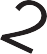 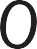 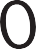 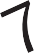 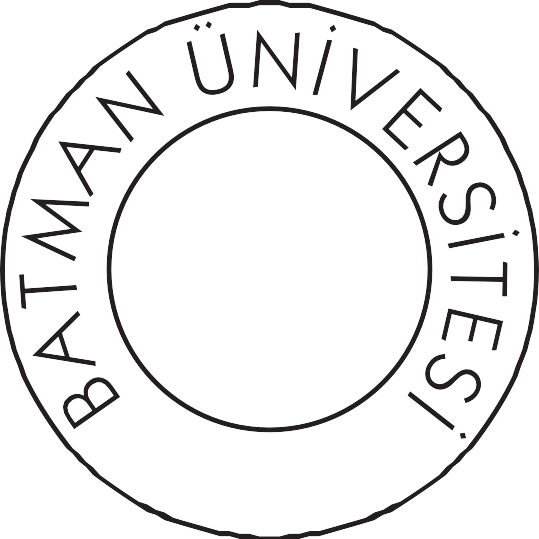 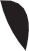 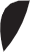 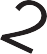 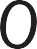 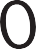 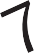 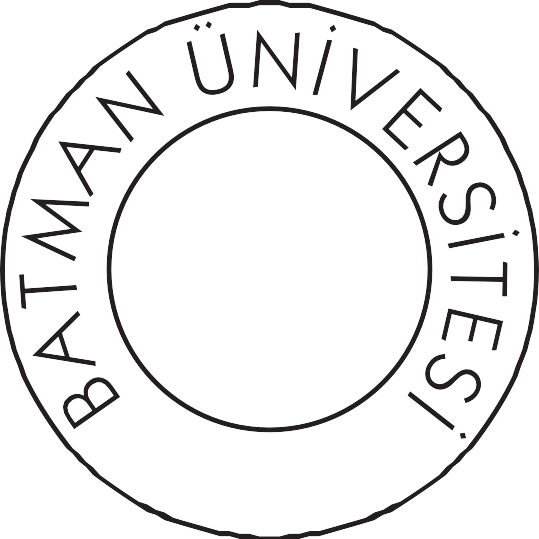 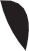 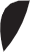 ÖĞRENCİNİNADI SOYADI	: BÖLÜMÜ	: Bilgisayar MühendisliğiSINIFI ve NUMARASI	:                                 T.C.BATMAN ÜNİVERSİTESİ          MÜHENDİSLİK MİMARLIK FAKÜLTESİ DEKANLIĞI                  STAJ DEFTERİSTAJIN YAPILDIĞI:EĞİTİM-ÖRETİM YILI	: TÜRÜ	: SÜRESİ	: STAJ KONUSU	: ÖĞRENCİNİN:ADI SOYADI	: BÖLÜMÜ	: Bilgisayar MühendisliğiSINIFI	: NUMARASI	: STAJ TARİHİ	: STAJ TÜRÜ	: STAJ DANIŞMANI	: KORONAVİRÜS (Covid-19) PANDEMİSİ SÜRECİNDE STAJLARIN YÜRÜTÜLMESİYLE İLGİLİ ÜNİVERSİTEMİZİN SENATO KARARI 	2019-2020 Eğitim Öğretim yılı yaz stajları Yükseköğretim Kurulu Başkanlığının tavsiyeleri doğrultusunda Üniversitemiz Senatosunun 29.05.2020 tarihli ve 2020/12-01 sayılı kararının 11. maddesine göre yapılacaktır. Senato toplantısında "Yaz stajının fiilen yapılma imkânının olmaması durumunda, Üniversitemiz Senatosunun 12.05.2020 tarih ve 2020/11 sayılı kararına uygun olarak, her bir öğrenci veya öğrenci grubuna özel, ilgili birimlerin yetkililerince görev verilen öğretim elemanı tarafından ödev, sunum ya da projenin verilmesi, bu ödev, proje veya sunumun yazılı veya görsel ya da benzeri şekilde sunulması, sunulan bu materyallerin öğretim elemanının belirleyeceği bir zaman diliminde sisteme yüklenmesi ve tüm bu işlerin denetlenebilir ortam ve şartlarda UZEM Öğretim Yönetim Sistemi üzerinden kayıt altına alınması şeklinde gerçekleştirilmesine," karar verilmiştir.	Bu doğrultuda, bölümümüz bünyesinde alınan kararlara göre, stajını uzaktan yapmak isteyen öğrencilere, alınan senato kararları kriterleri göz önünde bulundurularak tayin edilecek Staj Danışmanı öğretim elemanınca bir ödev, sunum veya proje verilecektir.	Öğrencilere verilen ödev, sunum ya da proje kapsamında yapılan işlemler veya çalışmalar,  pandemi sürecine özel olarak düzenlenmiş bu staj defterine elektronik ortamda aktarılacak ve belirlenen süre içerisinde Staj Danışmanı öğretim elemanına elektronik olarak teslim edilecektir.	Staj yapan öğrencilerin yaptıkları çalışmaların değerlendirilmesinde (kabul, ret veya kısmî kabulünden) Staj Danışmanı öğretim elemanı yetkilidir.	Staj dosyasının düzenlenmesinde sizlerle paylaşılan Staj Defteri Yazım Kılavuzuna uyulmalıdır.Staj KomisyonuSTAJ DEĞERLENDİRME FORMUÖĞRENCİNİNAdı ve Soyadı	: Staj Dalı	: Staj Süresi	: Staj Başlama – Bitiş Tarihleri	: Staj kapsamında yapılan ödev veya projenin konusu: Staj Danışmanı Öğretim Elemanının Adı Soyadı:Yukarıda adı soyadı yazılı öğrenci, staj kapsamında verilen ödev/proje/sunu’ya ilişkin sorumlulukları yerine getirerek/getirmeyerek başarılı/başarısız olmuştur.
    İmza									                                                          Adı Soyadı
 								                                  Staj Danışmanı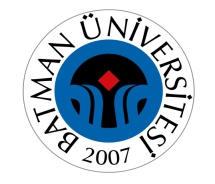 Ödev veya Projeyi HazırlayanınAdı Soyadı  :Numarası     :Sınıfı           :Ödev veya Projenin Konusu: Staj Danışmanı Öğretim Elemanı:Merkez Kampüsü / BATMAN - TÜRKİYE Tel: 0488 217 35 00 Fax:0488 217 36 01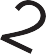 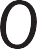 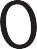 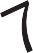 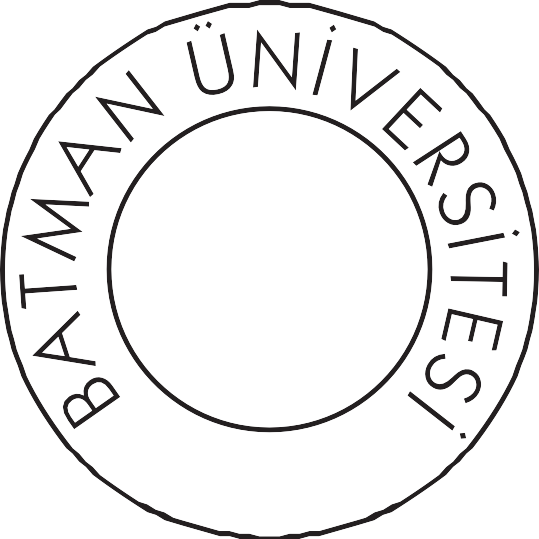 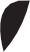 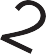 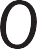 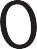 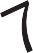 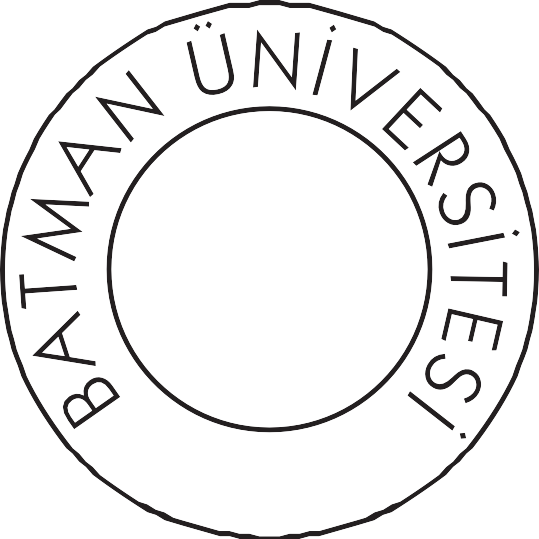 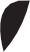 www.batman.edu.trÖzelliklerDeğerlendirmeDeğerlendirmeDeğerlendirmeDeğerlendirmeDeğerlendirmeOlumsuz
(0-29)Geçer
(30-39)Orta
(40-69)İyi
(70-84)Çok iyi
(85-100)Çalışmaya İlgisiSorumluluk DuygusuÇalışma HızıZamanı Verimli KullanmaProblem Çözme Yeteneğiİletişim KurmaKurallara UymaGenel Değerlendirme